[ZJPAS] Registration as Reviewer with Zanco Journal of Pure and Applied SciencesInbox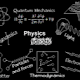 In light of your expertise, we have taken the liberty of registering your name in the reviewer database for Zanco Journal of Pure and Applied Sciences. This does not entail any form of commitment on your part, but simply enables us to approach you with a submission to possibly review. On being invited to review, you will have an opportunity to see the title and abstract of the paper in question, and you'll always be in a position to accept or decline the invitation. You can also ask at any point to have your name removed from this reviewer list.

We are providing you with a username and password, which is used in all interactions with the journal through its website. You may wish, for example, to update your profile, including your reviewing interests.

Username: tabbas
Password: 5nSscF

Thank you,
Prof. Dr. Mustafa S. Al-AttarFri, Apr 15, 1:16 PM (6 days ago)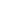 